Get your hotel rooms today!All conference forms are on the Utah FCCLA website under the conference tab. www.utahfccla.orgBe working on your 4 Star Chapter Applications. Look forward to seeing you at State Conference!TENTATIVE AGENDA2020UTAH FCCLA STATE LEADERSHIP & RECOGNITION CONFERENCETimes may change – see final conference program available on the Utah FCCLA app to confirm times.DATE/TIME				ACTIVITYMONDAY, MARCH 237:00 pm – 10:00 pm			Conference Packet Pick-up 	4:00 pm – 8:00 pm 			State and National Officer Candidate Interviews 4:00 pm – 8:00 pm			State and National Officer Candidate TestTUESDAY, MARCH 247:30 am – 8:20 am			Conference Packet Pick-up & Registration8:00 am – 8:30 am			Mandatory STAR Event Sign In 8:45 am – 10:00 am			OPENING GENERAL SESSION (includes keynote speaker)9:00 am – 9:30 am			Room Consultants Meeting9:40 am – 10:00 am			Evaluators Check-in & Orientation 10:10 am – 10:30 am			Students attend Region Meetings10:30 am – 3:00 pm			STAR Events Competitions11:00 am – 1:00 pm			FCS Assessment Testing11:30 pm – 2:00 pm			Delegates cast votes in testing center					10:00 am – 3:00 pm			Service Project Activity10:00 am – 4:00 pm			FCCLA Expo Interactive Exhibits Open10:00 am – 3:00 pm			Workshops4:00 pm – 5:30 pm			AWARDS SESSION			6:00 pm – 7:30 pm			Dinner (on your own)8:00 pm – 10:30 pm			State Activity “Adventure Party”11:00 pm		WEDNESDAY, MARCH 258:30 am 					Star Recognition Check-In9:00 am – 12:00 pm			Closing Recognition Session12:00 pm – 1:15 pm			National Leadership Conference Information Session			All 1st and 2nd place winners and their advisers, and newly elected State		 	and National Officers and their advisers must attend.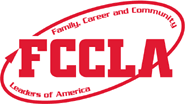 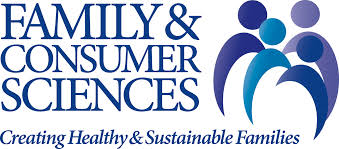 Utah FCCLA State ConferenceDavis Conference Center762 W. Heritage Park Blvd.Layton, Utah 84041March 24-25, 2020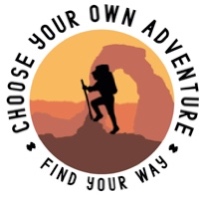 